ВИМОГИдо оформлення тез доповідейПриймаються до друку тези обсягом 3–4 сторінки формату А4, надруковані в текстовому редакторі «Microsoft Word» та оформлені відповідно до вимог:Поля: верхнє, нижнє, ліве та праве – 2, інтервал – 1,5; шрифт – «Times New Roman»; кегль – 14.У правому верхньому куті – прізвище, ім’я, по батькові автора, науковий ступінь, вчене звання, посада, організація (без скорочень) – шрифт звичайний, напівжирний, вирівняний праворуч. Для студентів обов’язково вказати наукового керівника: П.І.П., науковий ступінь, вчене звання, посада.Назву тез друкувати прописними літерами – шрифт звичайний, напівжирний, вирівняний по центру.Сторінки не нумеруються.Посилання та список літератури оформляти відповідно до вимог ДСТУ 8302:2015 «Інформація та документація. Бібліографічне посилання. Загальні положення та правила складання».Назва файлу повинна відповідати номеру секції та прізвищу автора або першого співавтора (англійською мовою), наприклад: 1_Kovalenko.У тезах обов’язково вказати авторські пропозиції щодо обраної тематики.Прикладоформлення тез доповідейКоваленко Іван Дмитрович,к.е.н., доцент,старший науковий співробітник,НДІ фіскальної політики Університету ДФС УкраїниКОНЦЕПТУАЛЬНІ ЗАСАДИ ФІСКАЛЬНОЇ ПОЛІТИКИ В УМОВАХ ЄВРОІНТЕГРАЦІЇТекст…Список використаної літературиЗаявкапро участь у круглому століМіністерсТво освіти і науки УкраїниДЕРЖАВНА ФІСКАЛЬНА СЛУЖБА УКРАЇНИУНІВЕРСИТЕТ ДЕРЖАВНОЇ ФІСКАЛЬНОЇ СЛУЖБИ УКРАЇНИ Науково-дослідний інститут фіскальної політикиДВНЗ «ПРИКАРПАТСЬКИЙ НАЦІОНАЛЬНИЙ УНІВЕРСИТЕТ ІМЕНІ ВАСИЛЯ СТЕФАНИКА»Рада з науково-дослідної роботи студентів, аспірантів і молодих вчених 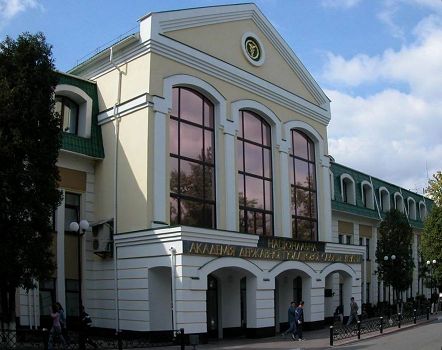 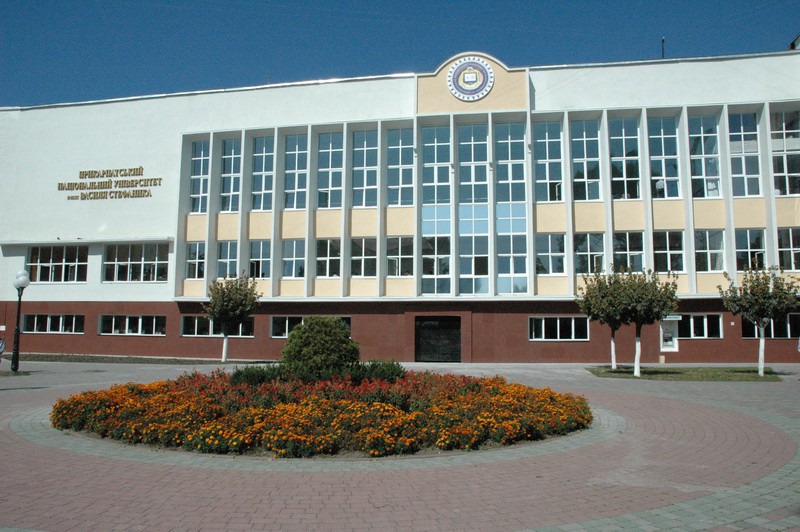 Інформаційне 
повідомленняпро проведенняХ науково-практичної
конференції«Трансформація фіскальної політики України в умовах євроінтеграції»22–23 листопада 2018 рокум. Івано-ФранківськШановні колеги!Науково-дослідний інститут фіскальної політики Університету державної фіскальної служби України запрошує вас взяти участь у роботі 
Х науково-практичній конференції
«Трансформація фіскальної політики України в умовах євроінтеграції».Організаційний комітетГОЛОВАКоротун Володимир Іванович,к.е.н., с.н.с., в.о. директора НДІ фіскальної політики Університету ДФС України.ЗАСТУПНИКИ ГОЛОВИ:Загороднюк Андрій Васильович,д. ф.-м.н., професор,  проректор з наукової роботи ДВНЗ «Прикарпатський національний університет імені Василя Стефаника».Брехов Сергій Сергійович,к.е.н., заступник директора інституту з наукової роботи – начальник НДЦ проблем оподаткування та фінансового права НДІ фіскальної політики.ЧЛЕНИ ОРГКОМІТЕТУ:Білецька Г. М. – завідувач відділу нормативно-правового супроводження діяльності фіскальних органів НДІ фіскальної політики, к.ю.н.;Бундак М. М. – молодший науковий співробітник відділу нормативно-правового супроводження діяльності фіскальних органів НДІ фіскальної політики;Ковтунович Н. Л. –старший науковий співробітник відділу нормативно-правового супроводження діяльності фіскальних органів НДІ фіскальної політики;Новицька Н. В. – завідувач відділу дослідження акцизного оподаткування НДІ фіскальної політики, к.е.н.;Плець І. І. – доцент кафедри фінансів ДВНЗ «Прикарпатський національний університет імені Василя Стефаника», к.е.н.;Стефінін В. В. – голова Ради з науково-дослідної роботи студентів, аспірантів і молодих вчених ДВНЗ «Прикарпатський національний університет імені Василя Стефаника», к.е.н.;Трубіна М. В. – в. о. завідувача відділу розвитку податкового та митного аудиту НДІ фіскальної політики, к.ю.н.;Щур Р. І. - доцент кафедри фінансів ДВНЗ «Прикарпатський національний університет імені Василя Стефаника», к.е.н.СЕКРЕТАР ОРГКОМІТЕТУСереда Анна Володимирівна – молодший науковий співробітник відділу дослідження загальних питань фіскальної політики НДІ фіскальної політики,тел.: (063) 717-75-36e-mail: anna_cereda@ukr.netАДРЕСА ОРГКОМІТЕТУНауково-дослідний інститут фіскальної політики Університету ДФС України,вул. Університетська, . Ірпінь, Київська обл., 08200.ПИТАННЯ ДЛЯ ОБГОВОРЕННЯ:Фіскальна політика держави та її механізми.Податкова система України в умовах децентралізації.Бюджетна система та стратегія її трансформації.Проблеми та перспективи вдосконалення фіскального адміністрування в Україні у контексті євроінтеграції.Митні аспекти зближення України та Європейського Союзу.УМОВИ УЧАСТІ У РОБОТІ 
ІНТЕРНЕТ-КОНФЕРЕНЦІЇТермін подання заявок та тез доповідей – до 12 листопада 2018 року.Робочі мови: українська, англійська.Для внесення тез до збірника матеріалів конференції необхідно відправити їх на електронну адресу оргкомітету: anna_cereda@ukr.netТези доповідей, надіслані пізніше зазначеного терміну, розглядатися не будуть.Рукописи тез потрібно ретельно відредагувати. У разі недотримання вимог до оформлення тез оргкомітет залишає за собою право відхилення їх від друку.За результатами проведення інтернет-конференції буде сформовано та розміщено на офіційному сайті НДІ фіскальної політики електронне мережеве видання.До участі в роботі науково-практичної інтернет-конференції запрошуються вчені, викладачі та аспіранти, працівники податкових, фінансових, юридичних, митних та інших установ, організацій і відомств.УЧАСТЬ У РОБОТІ НАУКОВО-ПРАКТИЧНОЇ КОНФЕРЕНЦІЇ БЕЗКОШТОВНАДОДАТКОВА ІНФОРМАЦІЯПрізвищеІм’я По батьковіНауковий ступіньВчене званняПосадаОрганізація (повна назва)Е-mailКонтактний телефонТематичний напрямТема доповідіДата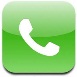 +3 (04597) 604-75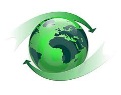 	ndi-fp.nusta.edu.ua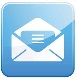 ndi.fp.udfsu@gmail.com26.01@nusta.edu.ua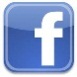 facebook.com/NDIFP